Umpqua Valley Golf Association 2023Membership formCheck us out at uvgolfassociation.com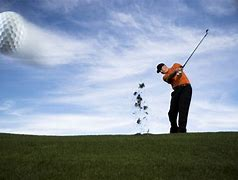 